ДОГОВОР КУПЛИ-ПРОДАЖИг. Москва										«___» ____________ 20____ г.Индивидуальный предприниматель Калинин Владимир Николаевич, действующий в качестве индивидуального предпринимателя, ОГРНИП 314502722500040, ИНН 502771538101, именуемый в дальнейшем  «ПРОДАВЕЦ», с одной Стороны и, «ПОКУПАТЕЛЬ», с другой Стороны, именуемые в дальнейшем «Стороны» заключили настоящий договор-заказ (далее – Договор) о нижеследующем:Продавец передает в собственность Покупателя ДВЕРНЫЕ БЛОКИ (далее - Товар), ассортимент, количество и стоимость которого указаны в настоящем Заказе, а Покупатель обязуется принять и оплатить Товар в размере ______________ (______________________________________________________________________________) рублей ____ копеек, согласно Договору в момент передачи Товара от Продавца Покупателю.Каждая позиция Товара, указанного в Договоре является отдельной вещью, не является сложной вещью и/или главной вещью и принадлежностью согласно ст.ст. 134, 135 Гражданского кодекса РФ. Товар передается Покупателю в упаковке в разобранном виде.Модель, элементы отделки Товара, а также фурнитура и дверные замки к нему выбраны Покупателем                                                                                               по образцам, установленным в торговых залах / дистанционным методом на сайтах Продавца в сети Интернет (выбрать использованный метод).При покупке Товара по образцам Покупатель вправе до передачи ему Товара отказаться от исполнения Договора при условии возмещения Продавцу расходов, понесенных в связи с совершением действий по выполнению условий Договора (пункт 22 постановления Правительства РФ № 918 «Об утверждении Правил продажи товаров по образцам»).При продаже Товара дистанционным способом, Покупатель вправе отказаться от Товара в любое время до его передачи, а после передачи Товара - в течение 7 дней (пункт 4 ст. 26 Закон РФ "О защите прав потребителей", пункт 7 Постановления Правительства от                           27 сентября 2007г. № 612 «Об утверждении Правил продажи товаров дистанционным способом»).Согласно Постановлению Правительства РФ от 27.09.2007 № 612 возврат и обмен Товара надлежащего качества возможен в случае, если сохранены его товарный вид, потребительские свойства, а также документ, подтверждающий факт и условия покупки указанного товара.Оттенок Товара и/или его элементов может отличаться от образца, выбранного Покупателем.Продавец провел замер места предполагаемой установки Товара (по письменной заявке Покупателя); Документом, подтверждающим, что замер у Покупателя был произведен Продавцом, является Бланк замера Продавца установленной формы, подписанный уполномоченными лицами Сторон. Бланк замера Продавца, подписанный Покупателем (или его представителем), означает, что Покупатель согласен с произведенными замерами. Продавец не несет ответственность за результаты замера, выполненные самим Покупателем. В случае несоответствия предоставленных Покупателем результатов замера фактическим размерам проемов (с учетом особенностей бытовых конструкций и систем коммуникаций, препятствующих установке Товара), устранение этих несоответствий производится за счет Покупателя. Продавец не несет ответственность в случае изменений размеров дверных проемов, произошедших после замера Продавцом. Размеры дверных проемов, необходимые для установки Товара, указаны в Бланке замера.Передача Товара производится по месту нахождения ПокупателяДоставка Товара по адресу, указанному Покупателем в настоящем Заказе осуществляется Продавцом в качестве дополнительной услуги, которая оплачивается Покупателем в момент передачи Товара от Продавца Покупателю в размере _______________ (__________________________________________________________________________________________________) рублей ______ копеек. В случае отказа Покупателя от принятия Товара по любым основаниям Покупатель обязуется выплатить Продавцу стоимость доставки Товара в полном объеме в момент доставки Товара.В случае невозможности поставить Товар Покупателю в согласованный между сторонами срок, по причинам, не зависящим от Продавца (задержка изготовления на производстве и т.д.), Продавец обязан известить об этом Покупателя не позднее, чем за одни сутки до предполагаемой даты доставки Товара. В этом случае срок доставки Товара увеличивается на срок, необходимый для осуществления доставки.Претензии по фактуре, оттенку, узору древесины и прочим отличиям, связанным с неоднородностью материала, не принимаются, так как это не является браком. Также браком не является неоднородность, разнотонность покрытия, имитирующего натуральный материал, и мелкие вкрапления в искусственное покрытие. Покупатель обязан в день доставки Товара проверить качество, ассортимент, комплектность и количество Товара. ____________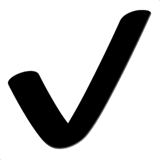                                                                                                                                                                                                                         ПодписьПри обнаружении Покупателем или его представителем при приемке Товара несоответствия качества, ассортимента, комплектности и количества Товара, Покупатель совместно с представителем Продавца в день доставки (самовывоза) составляет Акт приемки по количеству и качеству, в котором указывает количество осмотренного Товара и характер выявленных при приемке Товара недостатков.Претензии по качеству, ассортименту, комплектности и количеству Товара должны быть направлены Покупателем Продавцу в течение 24 часов с момента доставки (самовывоза) Товара, в противном случае Продавец имеет право отказаться полностью или частично от удовлетворения требований Покупателя.Гарантийный срок на Товар составляет 12 (Двенадцать) месяцев, на дверную фурнитуру и замки - 1 (Один) месяц со дня передачи их Покупателю. Данная гарантия не распространяется на приобретенные Покупателем выставочные образцы Товара и Товары, приобретенные по акциям, проводимым Продавцом в торговых залах. Гарантийный срок начинает течь с момента получения Товара Покупателем и подписания настоящего Заказа. В случае если Покупатель устанавливает Товар, приобретенный у Продавца, самостоятельно, то гарантия распространяется только на внутренние механизмы Товара.За неисполнение или ненадлежащее исполнение своих обязательств по исполнению Договора Стороны несут ответственность в соответствии с действующим законодательством Российской Федерации.Все споры, разногласия или требования, возникающие из Договора или в связи с ним, в том числе касающиеся его исполнения, нарушения, прекращения или недействительности, подлежат разрешению в судебном порядке в соответствии с действующим законодательством Российской Федерации. При разрешении споров и разногласий Сторонами должен быть соблюден претензионный порядок их урегулирования. Соответствующие письменные претензии рассматриваются Сторонами в течение 10 (десяти) дней с момента получения.Стороны признают документы, переданные по средствам факсимильной связи или электронной почты, в соответствии с п. 2. ст. 434 ГК РФ, имеющими юридическую силу.ПРОДАВЕЦИндивидуальный предпринимательВладимир Николаевич Калинин140090, МО, г. Дзержинский, ул. Алексеевская, д.2, корп Б, оф. 303 а/я 1178ОГРНИП 314502722500040ИНН 502771538101 ПРОДАВЕЦ:__________________/В.Н. Калинин/«___» ________________ 20___ г.м.п.ПОКУПАТЕЛЬФ.И.О.  _______________________________________________________________________________________________________Адрес регистрации:_____________________________________________________________________________________________Адрес доставки:__________________________________________________________________________________________________Дата доставки: «____» ____________ 20____ г.ПОКУПАТЕЛЬ:___________________/_________________/«____» _____________________ 20___ г.